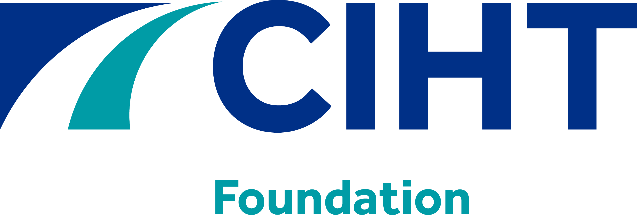 APPLICATION FOR FUNDS (STUDENT PRIZES) 2024Please ensure you have read the general CIHT Foundation Guidance note before completing.Request for fundsCriteria It is for the teaching team to decide on the most appropriate criteria for awarding the prize in their institution, but it is expected this will include a focus on one or more of these topics: sustainability and decarbonisation, equality diversity and inclusion, accessibility and integration, active travel, and the safe systems approach.DeclarationTo the best of my knowledge, all the information that I have provided in this application form is correct and I have understood and accepted the award criteria provided in the appendix. Signed:	_______________________________		Date:	      ______________________Return the completed form to:Email to foundation@ciht.org.ukOrPeter ConnollyDirector of Corporate & Business ServicesCIHT Foundation119 Britannia Walk N1 7JEPrivacy Notice The personal information you have provided by completing this form will be used by the CIHT to process your grant application. If your application is successful, summary information (name of individual / organisation and brief project description) will also be included in the CIHT’s website and promotional materials.The CIHT’s Privacy Statement can be found at www.ciht.org.uk/privacy-statement  Any questions relating to Data Privacy with CIHT or this Policy should be sent by email to governance@ciht.org.uk or by writing to the Data Protection Officer at CIHT, 119 Britannia Walk, London, N1 7JERevised June 2023Name of university or organisation applying for student prize(s):Name of university or organisation applying for student prize(s):Address:Post code:Name of contact:Post held:Tel (Day):Tel (Eve):Web address:Email:CIHT Research & Innovation Partner?Yes                                    No  CIHT Research & Innovation Partner?Yes                                    No  Please see description of prizes in AppendixWhat criteria will be used to decide which student(s) will be awarded the prize(s)?